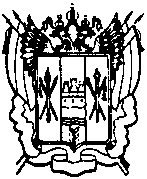  СОБРАНИЕ ДЕПУТАТОВ ЦИМЛЯНСКОГО РАЙОНА                                         РОСТОВСКОЙ ОБЛАСТИ03.11.2016 г.                                   РЕШЕНИЕ № 55                               г.ЦимлянскО внесении изменений в решение Собрания депутатовЦимлянского района от 29.04.2014 № 168«Об условиях оплаты труда работников, не замещавших должности муниципальной службы и не являющихся муниципальными служащими, и осуществляющим техническое обеспечение деятельностиорганов местного самоуправления и обслуживающегоперсонала Администрации Цимлянского районаи ее структурных подразделений»В соответствии с Областным законом от 30.09.2008г.  № 92-ЗС «Об оплате труда работников, осуществляющих техническое обеспечение деятельности государственных органов Ростовской области, и обслуживающего персонала государственных органов Ростовской области" Собрание депутатов Цимлянского района,РЕШИЛО:1.  Внести в решение Собрания депутатов Цимлянского района от 29.04.2014 № 168 «Об условиях оплаты труда работников, не замещающих должности муниципальной службы и не являющихся муниципальными служащими, и осуществляющим техническое обеспечение деятельности органов местного самоуправления и обслуживающего персонала Администрации Цимлянского района и ее структурных подразделений» изменения, изложив приложение №1 в новой редакции, согласно приложению к настоящему решению       2. Настоящее решение вступает в силу с момента официального опубликования.      Глава Цимлянского района                                                           А.К. Садымов                                                   Приложение                             к решению Собрания депутатов                                                                                   Цимлянского района                                                                                                                                                                                                                 от 03.11.2016г.  №55      ДОЛЖНОСТНЫЕ ОКЛАДЫтехнических работников Администрации Цимлянского района и органов  Администрации Цимлянского районаРазмеры ставок заработной платы обслуживающего персонала (по состоянию на 30.09.2008г.)Примечания:1. Размеры ставок заработной платы работников, осуществляющих профессиональную деятельность по профессиям рабочих, устанавливаются в зависимости от присвоенных им квалификационных разрядов в соответствии с Единым тарифно-квалификационным справочником работ и профессий рабочих.2. К высококвалифицированным рабочим относятся рабочие, имеющие высший разряд согласно Единому тарифно-квалификационному справочнику (ЕТКС) и выполняющие работы, предусмотренные этим разрядом, или высшей сложности. Ставки заработной платы могут устанавливаться высококвалифицированным рабочим, постоянно занятым на особо сложных и ответственных работах, к качеству исполнения которых предъявляются специальные требованияДолжностные оклады технических работников, ставки заработной платы обслуживающего персонала Администрации Цимлянского района и органов  Администрации Цимлянского района ежегодно увеличиваются (индексируются) в размерах и в сроки, предусмотренные для работников областных государственных учреждений.Увеличение (индексация) размеров должностных окладов технического персонала, ставок заработной платы обслуживающего персонала производится постановлением Администрации Цимлянского района. При увеличении (индексации) должностных окладов технических работников и ставок заработной платы обслуживающего персонала их размеры подлежат округлению до целого рубля в сторону увеличения.       Глава Цимлянского района                                                 А.К. СадымовНаименование должностиДолжностной окладНачальник службы эксплуатации зданий6625Старший инспектор4080Инспектор3885Квалификационные
разряды         1  2  3  4  5  6  7  8  Высококвалифици-рованные рабочиеРазмер ставки   
заработной платы
(рублей в месяц)290030703250345036503860408043204590      